Расширенное расписание уроков МАОУ СОШ № 4 на 17.02.2022г.1 смена5А5Б	5В5Г8А8Б8В9А9Б9В	10А10Б10В11А11Б11В2 смена6А6Б6В6Г7А7Б7В7ГN№№ урокаВремяПредметКраткий план урока19:00–9:30Русский языкТема урока: Имена существительные одушевлённые и неодушевлённые.Работа с учебником: п.90 прочитать.Выполнить упр.485(устно),упр.486(письменно).Тема: Имена существительные одушевлённые и неодушевлённые.Подключиться к конференции Zoomhttps://us05web.zoom.us/j/2080519045?pwd=OG8vQmtZajhCWGRYR0RpckRXNUY5dz09Идентификатор конференции:(отправлен в группу) Код доступа: (отправлен в группу)Домашнее задание: п.90 выучить правило, упр.487.Отправить на проверку учителю на электронную почту: telepina88@bk.ru29:40–10:10Литература Тема урока: Л.Н.Андреев."Петька на даче".Мир города в рассказе. Работа с учебником:с.33-44 прочитьДомашнее задание:с.45 вопрос 1 ответить(письменно).Отправить на проверку учителю на электронную почту: telepina88@bk.ru310:20–10:50Немецкий языкПлатформа zoom
Тема: Урок повторения изученного по теме «Хобби»
1.Стр.50 упр.2 повторить слова и выражения.
2. Стр.57 упр.2 изучить прилагательные.
3. Стр.50 упр.2 ответить на вопросы по образцу.
4. Домашнее задание: стр.57 упр.4 составить список хобби.411:10–11:40МатематикаТема урока: Вычитание дробейАктуализация (самостоятельная работа по карточкам)Изучение нового материала (записываем определения, рассматриваем примеры)Решение задач учебника: №866, 868Подготовка к ВПР.Домашнее задание: выполнить №867, 869, выучить правила п.4.8Домашнее задание отправлять на эл.почту: nadezhda.tagaeva@yandex.ruСсылка:Подключиться к конференции Zoomhttps://us05web.zoom.us/j/4848138621?pwd=MFkxUUVPRUdoc0EzaVVwSHpVYTdHQT09511:50–12:20Технология (Черногор И.В.)Тема: Основы рационального питания.Правила санитарии, гигиены и безопасности труда на кухнеЗадание. Ознакомиться по новой теме с параграфами 8.31, 8.2, 8.3 и ответить письменно на вопросы  в тетрадиДом.зад: ответы на вопросы  отправить учителю на электронную почту irina_tehnologia@mail.ru612:30–13:00Технология (Ермолаев С.А.)Прочитать §5,1, письменно ответить на вопросы в конце параграфа стр.49,                                §5.2 письменно ответить на вопросы в конце параграфа стр.51учебник: https://vk.com/doc69416758_620639556?hash=46f4be7d475c017ba5&dl=d6c0f1f863bb653880 работы отправлять на почту: maou_tehnolog@mail.ru, в теме письма указывать класс и фамилиюN№№ урокаВремяПредметКраткий план урока19:00–9:30Математика Тема урока: Сравнение дробей.Урок будет проходить в Zoom.У кого нет возможности подключиться, смотрим видео-урок  https://resh.edu.ru/subject/lesson/16/ и  выполняем задание:1. Сравни дроби, опираясь на правила:а) ;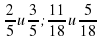 б) 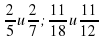 2.
Домашнее задание: Пункт 4.5. (правила выучить), №811 (б),  №812 (в, е), №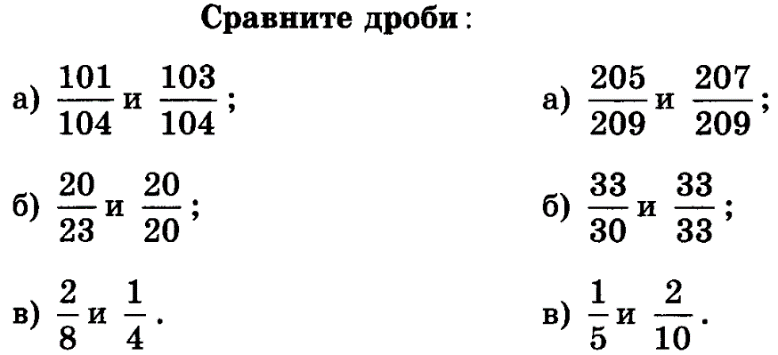 Работы отправляем: kristina-sergeewna@mail.ru.29:40–10:10Немецкий языкПлатформа zoom
Тема: Урок повторения изученного по теме «Хобби»
1.Стр.50 упр.2 повторить слова и выражения.
2. Стр.57 упр.2 изучить прилагательные.
3. Стр.50 упр.2 ответить на вопросы по образцу.
4. Домашнее задание: стр.57 упр.4 составить список хобби.310:20–10:50Технология (Черногор И.В.) Тема: Основы рационального питания.Правила санитарии, гигиены и безопасности труда на кухнеЗадание. Ознакомиться по новой теме с параграфами 8.31, 8.2, 8.3 и ответить письменно на вопросы  в тетрадиДом.зад: ответы на вопросы  отправить учителю на электронную почту irina_tehnologia@mail.ru411:10–11:40Технология (Ермолаев С.А.)Прочитать §5,1, письменно ответить на вопросы в конце параграфа стр.49,                                §5.2 письменно ответить на вопросы в конце параграфа стр.51учебник: https://vk.com/doc69416758_620639556?hash=46f4be7d475c017ba5&dl=d6c0f1f863bb653880 работы отправлять на почту: maou_tehnolog@mail.ru, в теме письма указывать класс и фамилию511:50–12:20Русский языкТема урока: Имена существительные одушевлённые и неодушевлённые.Работа с учебником: п.90 прочитать.Выполнить упр.485(устно),упр.486(письменно).Тема: Имена существительные одушевлённые и неодушевлённые.Подключиться к конференции Zoomhttps://us05web.zoom.us/j/2080519045?pwd=OG8vQmtZajhCWGRYR0RpckRXNUY5dz09Идентификатор конференции:(отправлен в группу) Код доступа: (отправлен в группу)Домашнее задание: п.90 выучить правило,упр.487.Отправить  на проверку учителю на электронную почту: telepina88@bk.ru612:30–13:00ЛитератураТема урока: Л. Н. Андреев"Петька на даче".Противопоставление мира города и дачи в рассказе. Тематика и нравственная проблематика рассказа.Работа с учебником:с.45 вопросы :3,4,5 ответить (устно).Домашнее задание:с.45 вопрос 2 ответить(письменно).Отправить на проверку учителю на электронную почту: telepina88@bk.ruN№№ урокаВремяПредметКраткий план урока1-29:00–10:10Технология (Черногор И.В.)Тема: Основы рационального питания.Правила санитарии, гигиены и безопасности труда на кухнеЗадание. Ознакомиться по новой теме с параграфами 8.31, 8.2, 8.3 и ответить письменно на вопросы  в тетрадиДом.зад: ответы на вопросы  отправить учителю на электронную почту irina_tehnologia@mail.ru1-29:00–10:10Технология (Ермолаев С.А.)Прочитать §5,1, письменно ответить на вопросы в конце параграфа стр.49,                                §5.2 письменно ответить на вопросы в конце параграфа стр.51учебник: https://vk.com/doc69416758_620639556?hash=46f4be7d475c017ba5&dl=d6c0f1f863bb653880 работы отправлять на почту: maou_tehnolog@mail.ru, в теме письма указывать класс и фамилию310:20–10:50МатематикаТема урока: Сравнение дробей.Урок будет проходить в Zoom.У кого нет возможности подключиться, смотрим видео-урок  https://resh.edu.ru/subject/lesson/16/ и  выполняем задание:1. Сравни дроби, опираясь на правила:а) ;б) 2.
Домашнее задание: Пункт 4.5. (правила выучить), №811 (б),  №812 (в, е), №Работы отправляем: kristina-sergeewna@mail.ru.411:10–11:40Русский языкТема урока: Имена существительные одушевлённые и неодушевлённые.Работа с учебником: п.90 прочитать.Выполнить упр.485(устно),упр.486(письменно).Тема: Имена существительные одушевлённые и неодушевлённые.Подключиться к конференции Zoomhttps://us05web.zoom.us/j/2080519045?pwd=OG8vQmtZajhCWGRYR0RpckRXNUY5dz09Идентификатор конференции:(отправлен в группу) Код доступа: (отправлен в группу)Домашнее задание: п.90 выучить правило,упр.487.Отправить  на проверку учителю на электронную почту: telepina88@bk.ru511:50–12:20Немецкий языкПлатформа zoom
Тема: Урок повторения изученного по теме «Хобби»
1.Стр.50 упр.2 повторить слова и выражения.
2. Стр.57 упр.2 изучить прилагательные.
3. Стр.50 упр.2 ответить на вопросы по образцу.
4. Домашнее задание: стр.57 упр.4 составить список хобби.612:30–13:00ИЗОО чём рассказывают нам гербы и эмблемы	Просмотреть видео-урок (https://www.youtube.com/watch?v=siF71pyrO-c). Нарисовать герб.                                                                                                     Работы отправлять на почту- 89058269392@mail.ruN№№ урокаВремяПредметКраткий план урока19:00–9:30Немецкий язык Платформа zoom
Тема: Урок повторения изученного по теме «Хобби»
1.Стр.50 упр.2 повторить слова и выражения.
2. Стр.57 упр.2 изучить прилагательные.
3. Стр.50 упр.2 ответить на вопросы по образцу.
4. Домашнее задание: стр.57 упр.4 составить список хобби.29:40–10:10Математика Тема урока: Сравнение дробей.Урок будет проходить в Zoom.У кого нет возможности подключиться, смотрим видео-урок  https://resh.edu.ru/subject/lesson/16/ и  выполняем задание:1. Сравни дроби, опираясь на правила:а) ;б) 2.
Домашнее задание: Пункт 4.5. (правила выучить), №811 (б),  №812 (в, е), №Работы отправляем: kristina-sergeewna@mail.ru.310:20–10:50Русский языкТема урока: Имена существительные одушевлённые и неодушевлённые.Работа с учебником: п.90 прочитать.Выполнить упр.485(устно),упр.486(письменно).Тема: Имена существительные одушевлённые и неодушевлённые.Подключиться к конференции Zoomhttps://us05web.zoom.us/j/2080519045?pwd=OG8vQmtZajhCWGRYR0RpckRXNUY5dz09Идентификатор конференции:(отправлен в группу) Код доступа: (отправлен в группу)Домашнее задание: п.90 выучить правило,упр.487.Отправить  на проверку учителю на электронную почту: telepina88@bk.ru411:10–11:40ГеографияУрок на платформе ЗУМЗадание: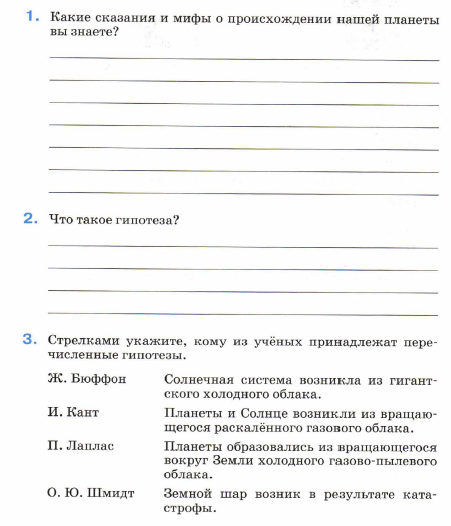 Домашнее задание: 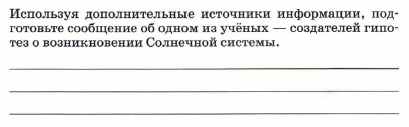 Электронная почта для отправки домашнего задания на проверку: galhik@mail.ru511:50–12:20ИЗОО чём рассказывают нам гербы и эмблемы	Просмотреть видео-урок (https://www.youtube.com/watch?v=siF71pyrO-c). Нарисовать герб.                                                                                                     Работы отправлять на почту- 89058269392@mail.ru612:30–13:00ЛитератураТема:И. А. Бунин. "Подснежник". Задание:Подготовить иллюстрацию по прочитанному рассказу. N№№ урокаВремяПредметКраткий план урока19:00–9:30Английский язык (Прокопьева М.М.)Тема:  My tips for staying healthy.Задание: 1) стр.126 упр.2.3 и стр.128 –выписать новые слова в тетрадь, отчитать                     2) стр.128 упр.1.1 и 2.1 -прочитать, перевести (устно)                     3) Посмотреть видеоролик «How do you stay healthy»: https://drive.google.com/file/d/1od0Tnh8b9gmrDodyuvhBKNijQjne2sn6/view?usp=sharing Домашнее задание:   Составить 6-8 предложений о том, что ты делаешь(не делаешь),что бы оставаться здоровым.19:00–9:30Английский язык (Моор И.В.)Тема урока: Мое отношение к здоровью.Работа на уроке:1.с.127, изучить Learning to learn.2.с.128 списать слова Word box.3.с.128, упр.1.1(слушать аудио U5 ex.1.2 p.122 L1 по ссылке: https://priroda.inc.ru/grammatika/angliiskii/angl7.html )Домашнее задание: выучить слова с.127, 128.29:40–10:10ИсторияТема: «Эпоха дворцовых переворотов(1725-1762)».Просмотреть видео-урок: https://www.youtube.com/watch?v=VkaUv2DttiQ  Домашняя работа: П13-14 прочитать. Пройти по ссылке и выполнить задание.https://docs.google.com/document/d/1jm1BFM8rQNa2BnfR8hLzEXTpYmZ9vegsZ_E2VnrkZkQ/edit?usp=sharing Выслать работу tlell2936@gmail.com310:20–10:50ОбществознаниеТема урока: «Социальная структура общества»Д/З п.13 вопросы для повторения стр.113 устно, выполнить задание (см. электронный журнал) письменно. урок онлайн платформа ZOOM   почта: bolshov_74@list.ru411:10–11:40ХимияТема урока: Кислоты, их классификация и химические свойстваХод урока:1. Просмотрите видеоурок  на тему  «Кислоты» по ссылке: https://youtu.be/Sqw5Q6pmmRY2. В § 25  учебника О.С. Габриелян, И.Г. Остроумов, С.А. Сладков, Химия,  8 класс, выполните упражнения 1-5 и 7  на стр. 110-1113. Решите задачу 10 на стр. 111 учебникаДомашнее задание: § 25,  выучить, выполнить упражнение 6 на стр. 111 Рекомендовано отправлять работы на электронную почту, е-mail: saukova_s@list.ru511:50–12:20Геометрия Тема урока: Пропорциональные отрезки.Урок будет проходить в Zoom.У кого нет возможности подключиться, смотрим видео-урок  https://resh.edu.ru/subject/lesson/3035/main/ и выполняем задание: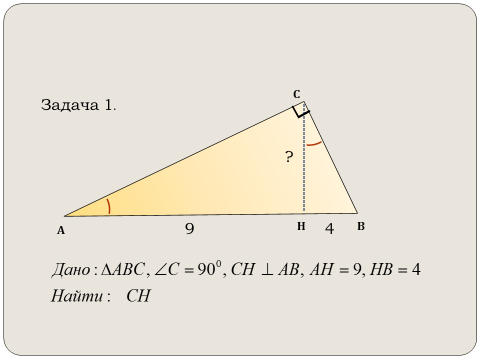 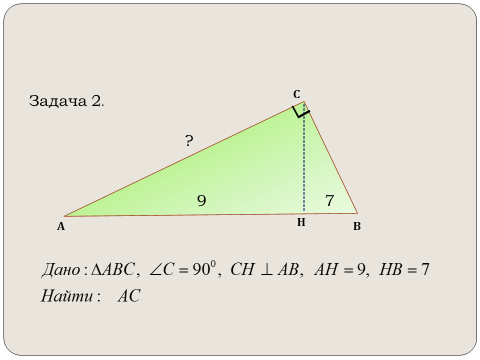 Домашнее задание: Пункт 65, №572 (а, б).Работы отправляем: kristina-sergeewna@mail.ru.612:30–13:00ИнформатикаТема урока:  Состав Интерната. Адресация в интернете. Прочитать параграф 6.3.1 -6.3.2  Стр 121 – 127. В тетрадь выписать самое важное. (Внимание!!!  Будут учебники, где страницы могут не совпадать, смотрите по оглавлению).Домашнее задание: стр. 127 вопрос 1, 2  в тетради письменно!Все результаты высылать на почту: lyamkin-1990@mail.ru ВАЖНО !   В письме указывать фамилию и подгруппу!Например: Егоров Тимофей, 8 класс, 2 группа713:10–13:40ЛитератураТема: «Комплексный анализ текста»Домашнее заданиеВыполнить задание по читательской грамотности на сайте fg.resh.edu.ruКоды доступа будут отправлены на личную электронную почтуN№№ урокаВремяПредметКраткий план урока19:00–9:30Обществознание Тема урока: «Социальная структура общества»Д/З п.13 вопросы для повторения стр.113 устно, выполнить задание (см. электронный журнал) письменно. урок онлайн платформа ZOOM   почта: bolshov_74@list.ru29:40–10:10Английский язык (Прокопьева М.М.)Тема:  My tips for staying healthy.Задание: 1) стр.126 упр.2.3 и стр.128 –выписать новые слова в тетрадь, отчитать                     2) стр.128 упр.1.1 и 2.1 -прочитать, перевести (устно)                     3) Посмотреть видеоролик «How do you stay healthy»: https://drive.google.com/file/d/1od0Tnh8b9gmrDodyuvhBKNijQjne2sn6/view?usp=sharing Домашнее задание:   Составить 6-8 предложений о том, что ты делаешь(не делаешь),что бы оставаться здоровым.29:40–10:10Английский язык (Моор И.В.)Тема урока: Мое отношение к здоровью.Работа на уроке:1.с.127, изучить Learning to learn.2.с.128 списать слова Word box.3.с.128, упр.1.1(слушать аудио U5 ex.1.2 p.122 L1 по ссылке: https://priroda.inc.ru/grammatika/angliiskii/angl7.html )Домашнее задание: выучить слова с.127, 128.310:20–10:50История Тема: «Эпоха дворцовых переворотов(1725-1762)».Просмотреть видео-урок: https://www.youtube.com/watch?v=VkaUv2DttiQ  Домашняя работа: П13-14 прочитать. Пройти по ссылке и выполнить задание.https://docs.google.com/document/d/1jm1BFM8rQNa2BnfR8hLzEXTpYmZ9vegsZ_E2VnrkZkQ/edit?usp=sharing Выслать работу tlell2936@gmail.com411:10–11:40ГеометрияТема урока: Пропорциональные отрезки.Урок будет проходить в Zoom.У кого нет возможности подключиться, смотрим видео-урок  https://resh.edu.ru/subject/lesson/3035/main/ и выполняем задание:Домашнее задание: Пункт 65, №572 (а, б).Работы отправляем: kristina-sergeewna@mail.ru.511:50–12:20ИнформатикаТема урока:  Состав Интерната. Адресация в интернете. Прочитать параграф 6.3.1 -6.3.2  Стр 121 – 127. В тетрадь выписать самое важное. (Внимание!!!  Будут учебники, где страницы могут не совпадать, смотрите по оглавлению).Домашнее задание: стр. 127 вопрос 1, 2  в тетради письменно!Все результаты высылать на почту: lyamkin-1990@mail.ru ВАЖНО !   В письме указывать фамилию и подгруппу!Например: Егоров Тимофей, 8 класс, 2 группа612:30–13:00ЛитератураТема: «Комплексный анализ текста»Домашнее заданиеВыполнить задание по читательской грамотности на сайте fg.resh.edu.ruКоды доступа будут отправлены на личную электронную почту713:10–13:40Химия Тема урока: Кислоты, их классификация и химические свойстваХод урока:1. Просмотрите видеоурок  на тему  «Кислоты» по ссылке: https://youtu.be/Sqw5Q6pmmRY2. В § 25  учебника О.С. Габриелян, И.Г. Остроумов, С.А. Сладков, Химия,  8 класс, выполните упражнения 1-5 и 7  на стр. 110-1113. Решите задачу 10 на стр. 111 учебникаДомашнее задание: § 25,  выучить, выполнить упражнение 6 на стр. 111 Рекомендовано отправлять работы на электронную почту, е-mail: saukova_s@list.ruN№№ урокаВремяПредметКраткий план урока19:00–9:30ХимияТема урока: Кислоты, их классификация и химические свойстваХод урока:1. Просмотрите видеоурок  на тему  «Кислоты» по ссылке: https://youtu.be/Sqw5Q6pmmRY2. В § 25  учебника О.С. Габриелян, И.Г. Остроумов, С.А. Сладков, Химия,  8 класс, выполните упражнения 1-5 и 7  на стр. 110-1113. Решите задачу 10 на стр. 111 учебникаДомашнее задание: § 25,  выучить, выполнить упражнение 6 на стр. 111 Рекомендовано отправлять работы на электронную почту, е-mail: saukova_s@list.ru29:40–10:10Обществознание Тема урока: «Социальная структура общества»Д/З п.13 вопросы для повторения стр.113 устно, выполнить задание (см. электронный журнал) письменно. урок онлайн платформа ZOOM   почта: bolshov_74@list.ru310:20–10:50Литература Тема: «Комплексный анализ текста»Домашнее заданиеВыполнить задание по читательской грамотности на сайте fg.resh.edu.ruКоды доступа будут отправлены на личную электронную почту411:10–11:40Английский язык (Прокопьева М.М.)Тема:  My tips for staying healthy.Задание: 1) стр.126 упр.2.3 и стр.128 –выписать новые слова в тетрадь, отчитать                     2) стр.128 упр.1.1 и 2.1 -прочитать, перевести (устно)                     3) Посмотреть видеоролик «How do you stay healthy»: https://drive.google.com/file/d/1od0Tnh8b9gmrDodyuvhBKNijQjne2sn6/view?usp=sharing Домашнее задание:   Составить 6-8 предложений о том, что ты делаешь(не делаешь),что бы оставаться здоровым.411:10–11:40Английский язык (Моор И.В.)Тема урока: Мое отношение к здоровью.Работа на уроке:1.с.127, изучить Learning to learn.2.с.128 списать слова Word box.3.с.128, упр.1.1(слушать аудио U5 ex.1.2 p.122 L1 по ссылке: https://priroda.inc.ru/grammatika/angliiskii/angl7.html )Домашнее задание: выучить слова с.127, 128.511:50–12:20История Тема: «Эпоха дворцовых переворотов(1725-1762)».Просмотреть видео-урок: https://www.youtube.com/watch?v=VkaUv2DttiQ  Домашняя работа: П13-14 прочитать. Пройти по ссылке и выполнить задание.https://docs.google.com/document/d/1jm1BFM8rQNa2BnfR8hLzEXTpYmZ9vegsZ_E2VnrkZkQ/edit?usp=sharing Выслать работу tlell2936@gmail.com612:30–13:00ГеометрияТема урока: Пропорциональные отрезки.Урок будет проходить в Zoom.У кого нет возможности подключиться, смотрим видео-урок  https://resh.edu.ru/subject/lesson/3035/main/ и выполняем задание:Домашнее задание: Пункт 65, №572 (а, б).Работы отправляем: kristina-sergeewna@mail.ru.713:10–13:40ИнформатикаТема урока:  Состав Интерната. Адресация в интернете. Прочитать параграф 6.3.1 -6.3.2  Стр 121 – 127. В тетрадь выписать самое важное. (Внимание!!!  Будут учебники, где страницы могут не совпадать, смотрите по оглавлению).Домашнее задание: стр. 127 вопрос 1, 2  в тетради письменно!Все результаты высылать на почту: lyamkin-1990@mail.ru ВАЖНО !   В письме указывать фамилию и подгруппу!Например: Егоров Тимофей, 8 класс, 2 группаN№№ урокаВремяПредметКраткий план урока19:00–9:30Биология Тема урока: «Современные представления об эволюции органического мира».Прочитать п.36, стр.153-157, просмотреть видеоматериал: https://vk.com/video-74289480_170448269 Записать: «Популяция»(стр.154),Элементарные факторы эволюции(Стр.156-157)-выучить.Д.з.: выполнить тест на платформе UCHi.RU, ответить на вопросы №2,№3,№4-стр.157.29:40–10:10ГеометрияКонтрольная работа по теме  «Соотношения между сторонами и углами треугольника. Скалярное произведение векторов»1.Откройте тетради, запишите число и тему урока «Контрольная работа по теме  «Соотношения между сторонами и углами треугольника. Скалярное произведение векторов»»2.Выполните задания своего варианта,  результаты выполнения вышлите на электронную почту tany290573@mail.ru3. Домашнее задание: с сайта РЕШУ ОГЭ решите задания варианта 12 из февральских310:20–10:50Английский язык (1п.) Березина Ю.А.Тема: «What schools are there in your country?»Задание:1) стр.89-выписать и отчитать новые слова, обращая внимание на транскрипцию.                2) стр.88 упр.1.1 прочитать и перевести текст(устно):                 Домашнее задание: Слова наизусть, ответить на вопросы по тексту (Ответы должны быть полными):1. What types of schools are there in England?2. What schools provide free education?3. What schools do 93% of children attend in England?4. When do parents have to pay for their children’s education?5. What are the most famous public schools in England?Задание рекомендовано отправлять на эл. почту: beresina-yuliya@mail.ru310:20–10:50Английский язык (2п.) Прокопьева М.М.Тема: Types of schools in England.Задание: 1) Посмотреть учебное видео о системе образования В Англии: https://drive.google.com/file/d/1xfjwoJS3jBbepDnuDmlD5RGdIoXvC9rH/view?usp=sharing                   2) Ответить на вопросы:  1. At what age do children attend primary school? 2. Up to how many years do children study in England in the secondary school? 3. What does GCSE exam mean? Translate into Russian. 4. How many percent of 18-year-old young people go to university? 5. How many students are there on average in a secondary school class? 6. How many students are there on average in a primary school class? 7. What is the most popular foreign language in English schools?  8. What is the peculiarity of independent schools in England?Домашнее задание: выполнить задание в интерактивной тетради https://edu.skysmart.ru/student/migelipago 411:10–11:40Физика Тема:  Явление самоиндукцииhttps://www.youtube.com/watch?v=lS2jfDOrg_I&list=PLvtJKssE5Nri3tJqj1YcRFWIMy9d6aGmW&index=41 Посмотреть видеофрагмент.Прочитать § 41Решить задачи из задачника.511:50–12:20Русский языкТема: «Практикум. Бессоюзное сложное предложение»Образовательная платформа uchi.ru Работа в виртуальном классе612:30–13:00ИсторияИстория 9а,б,вТема. «Реформы 1860-1870- х гг» п.15Видеоурок  www.youtube.com/watch?v=Lvs77kFnpII Изучить параграф 17 и заполнить таблицу713:10–13:40ИсторияИстория 9а,б,вТема. «Реформы 1860-1870- х гг» п.15Видеоурок  www.youtube.com/watch?v=Lvs77kFnpII Изучить параграф 17 и заполнить таблицуN№№ урокаВремяПредметКраткий план урока19:00–9:30ФизикаТема:  Явление самоиндукцииhttps://www.youtube.com/watch?v=lS2jfDOrg_I&list=PLvtJKssE5Nri3tJqj1YcRFWIMy9d6aGmW&index=41 Посмотреть видеофрагмент.Прочитать § 41Решить задачи из задачника.29:40–10:10БиологияТема урока: «Современные представления об эволюции органического мира».Прочитать п.36, стр.153-157, просмотреть видеоматериал: https://vk.com/video-74289480_170448269 Записать: «Популяция»(стр.154),Элементарные факторы эволюции(Стр.156-157)-выучить.Д.з.: выполнить тест на платформе UCHi.RU, ответить на вопросы №2,№3,№4-стр.157.310:20–10:50ГеометрияТема: Длина окружности.Работа с учебником:: п 114 составить конспект.Закрепление: №1101Домашнее задание: задание от учителя на учи.руКонспект и решение высылать на почту asia_86@inbox.ru 411:10–11:40ИсторияИстория 9а,б,вТема. «Реформы 1860-1870- х гг» п.15Видеоурок  www.youtube.com/watch?v=Lvs77kFnpII Изучить параграф 17 и заполнить таблицу511:50–12:20ИсторияИстория 9а,б,вТема. «Реформы 1860-1870- х гг» п.15Видеоурок  www.youtube.com/watch?v=Lvs77kFnpII Изучить параграф 17 и заполнить таблицу612:30–13:00Английский язык (1п.) Березина Ю.А.Тема: «What schools are there in your country?»Задание:1) стр.89-выписать и отчитать новые слова, обращая внимание на транскрипцию.                2) стр.88 упр.1.1 прочитать и перевести текст(устно):                 Домашнее задание: Слова наизусть, ответить на вопросы по тексту (Ответы должны быть полными):1. What types of schools are there in England?2. What schools provide free education?3. What schools do 93% of children attend in England?4. When do parents have to pay for their children’s education?5. What are the most famous public schools in England?Задание рекомендовано отправлять на эл. почту: beresina-yuliya@mail.ru612:30–13:00Английский язык (2п.) Прокопьева М.М.Тема: Types of schools in England.Задание: 1) Посмотреть учебное видео о системе образования В Англии: https://drive.google.com/file/d/1xfjwoJS3jBbepDnuDmlD5RGdIoXvC9rH/view?usp=sharing                   2) Ответить на вопросы:  1. At what age do children attend primary school? 2. Up to how many years do children study in England in the secondary school? 3. What does GCSE exam mean? Translate into Russian. 4. How many percent of 18-year-old young people go to university? 5. How many students are there on average in a secondary school class? 6. How many students are there on average in a primary school class? 7. What is the most popular foreign language in English schools?  8. What is the peculiarity of independent schools in England?Домашнее задание: выполнить задание в интерактивной тетради https://edu.skysmart.ru/student/migelipago 713:10–13:40Русский языкТема: РР. Сочинение-рассуждение﻿Елена Казанцева приглашает вас на запланированную конференцию: Zoom.Тема: РУССКИЙ ЯЗЫК 9БВремя: 17 февр. 2022 13:00 ЕкатеринбургПодключиться к конференции Zoomhttps://us04web.zoom.us/j/9731535656?pwd=R3NPZmdMbjlpelVaNnRRdks1RVpwQT09Идентификатор конференции: 973 153 5656Код доступа: 436259ДЗ: выполнить задания на образовательной платформе Онлайн школа Фоксфорд foxford.ru/school_class_invites/ykkm29N№№ урокаВремяПредметКраткий план урока19:00–9:30ИсторияИстория 9а,б,вТема. «Реформы 1860-1870- х гг» п.15Видеоурок  www.youtube.com/watch?v=Lvs77kFnpII Изучить параграф 17 и заполнить таблицу29:40–10:10ИсторияИстория 9а,б,вТема. «Реформы 1860-1870- х гг» п.15Видеоурок  www.youtube.com/watch?v=Lvs77kFnpII Изучить параграф 17 и заполнить таблицу310:20–10:50Русский языкТема: Подготовка к Контрольной работе  по теме «БСП»Домашнее задание: ТЕСТ Выслать на почту:  natali.buyanova.7572@mail.ru411:10–11:40ГеометрияТема: Длина окружности.Работа с учебником:: п 114 составить конспект.Закрепление: №1101Домашнее задание: задание от учителя на учи.руКонспект и решение высылать на почту asia_86@inbox.ru 511:50–12:20Английский язык (1п.) Кузнецова О.В.Тема урока: Страдательный залог с модальными глаголамиВыполнить задание в интерактивной тетради: https://edu.skysmart.ru/student/gedihafinu Домашнее задание : с.90-91 №2511:50–12:20Английский язык (2п.) Прокопьева М.М.Тема: Types of schools in England.Задание: 1) Посмотреть учебное видео о системе образования В Англии: https://drive.google.com/file/d/1xfjwoJS3jBbepDnuDmlD5RGdIoXvC9rH/view?usp=sharing                   2) Ответить на вопросы:  1. At what age do children attend primary school? 2. Up to how many years do children study in England in the secondary school? 3. What does GCSE exam mean? Translate into Russian. 4. How many percent of 18-year-old young people go to university? 5. How many students are there on average in a secondary school class? 6. How many students are there on average in a primary school class? 7. What is the most popular foreign language in English schools?  8. What is the peculiarity of independent schools in England?Домашнее задание: выполнить задание в интерактивной тетради https://edu.skysmart.ru/student/migelipago 612:30–13:00БиологияТема урока: «Современные представления об эволюции органического мира».Прочитать п.36, стр.153-157, просмотреть видеоматериал: https://vk.com/video-74289480_170448269 Записать: «Популяция»(стр.154),Элементарные факторы эволюции(Стр.156-157)-выучить.Д.з.: выполнить тест на платформе UCHi.RU, ответить на вопросы №2,№3,№4-стр.157.713:10–13:40ФизикаТема:  Явление самоиндукцииhttps://www.youtube.com/watch?v=lS2jfDOrg_I&list=PLvtJKssE5Nri3tJqj1YcRFWIMy9d6aGmW&index=41 Посмотреть видеофрагмент.Прочитать § 41Решить задачи из задачника.N№№ урокаВремяПредметКраткий план урока19:00–9:30Русский языкТема: Правописание частиц.Записать теорию.Домашнее задание: П.63 Упр.342Выслать на почту:  natali.buyanova.7572@mail.ru29:40–10:10Родная литератураТема : Место человека в семье и обществе:Л.Н. Толстой «Смерть Ивана Ильича»Домашнее задание: Л.Н. Толстой «Смерть Ивана Ильича»Прочитать.Выслать на почту:  natali.buyanova.7572@mail.ru310:20–10:50Геометрия Платформа Российская Электронная Школа(РЭШ)Тема «Сложение и вычитание векторов. Сумма нескольких векторов»Откройте тетради, запишите число и тему урока «Сложение и вычитание векторов. Сумма нескольких векторов» При просмотре материала, прослушайте материал, выполните соответствующие записи в тетрадь.  Для просмотра видео урока пройдите по ссылке  https://resh.edu.ru/subject/lesson/4758/main/21652/  Выполните раздел: основная часть         3. Прочитайте по новым учебникам п.65-66  учебника и решите самостоятельно №565, 567                                    по старым учебникам п.40-41 учебника и решите самостоятельно №328, 330411:10–11:40Английский языкРабота с учебником. Работа с текстом, развитие навыков  письменной речи. Прочитать утверждения, данные в упр. 1 стр.58. Согласиться с ними или не согласиться, приведя аргумент в поддержку своего мнения. Выслать на проверку.  Выполненные задания  рекомендуется отправить на электронную почту alyoshkinalena@yandex.ru511:50–12:20Физическая культураВыпады вперёд 3х10 на каждую ногуПоднимание на носки 3х30(техника одновременно двушажного хода)612:30–13:00Физическая культураВыпады вперёд 3х10 на каждую ногуПоднимание на носки 3х30(техника одновременно двушажного хода)713:10–13:40Конс. математикаПросмотрите во время консультации внимательно материал и выполните соответствующие записиМатематика базовая для всех: Разбор варианта ЕГЭ математики базовой https://www.youtube.com/watch?v=FNC1O0_ZeJ4 N№№ урокаВремяПредметКраткий план урока19:00–9:30Физическая культураВыпады вперёд 3х10 на каждую ногуПоднимание на носки 3х30(техника одновременно двушажного хода)29:40–10:10Физическая культураВыпады вперёд 3х10 на каждую ногуПоднимание на носки 3х30(техника одновременно двушажного хода)310:20–10:50Английский язык Работа с учебником. Работа с текстом, развитие навыков  письменной речи. Прочитать утверждения, данные в упр. 1 стр.58. Согласиться с ними или не согласиться, приведя аргумент в поддержку своего мнения. Выслать на проверку.  Выполненные задания  рекомендуется отправить на электронную почту alyoshkinalena@yandex.ru411:10–11:40ГеометрияПлатформа Российская Электронная Школа(РЭШ)Тема «Сложение и вычитание векторов. Сумма нескольких векторов»Откройте тетради, запишите число и тему урока «Сложение и вычитание векторов. Сумма нескольких векторов» При просмотре материала, прослушайте материал, выполните соответствующие записи в тетрадь.  Для просмотра видео урока пройдите по ссылке  https://resh.edu.ru/subject/lesson/4758/main/21652/  Выполните раздел: основная часть         3. Прочитайте по новым учебникам п.65-66  учебника и решите самостоятельно №565, 567                                    по старым учебникам п.40-41 учебника и решите самостоятельно №328, 3305-611:10–13:00Физика (проф.)Решу ЕГЭ5-611:10–13:00Химия (проф.)Тема урока:  Альдегиды и кетоныХод урока:1. Просмотрите видеоуроки: А)  Альдегиды и кетоны: Строение, номенклатура, изомерия по ссылке: https://youtu.be/ERCETa7viLY Б)  Альдегиды и кетоны: Химические свойства  по ссылке:  https://youtu.be/60R-IiRraIc2. Используя  материал видео   и  § 47-48  учебника В.В. Еремин с соавт.,  Химия, 10 класс        (углубленный уровень), выполните упражнения 1, 2, 4 и 6 на стр.265-266 учебника. 3. Решите задачу 7 на стр. 266. Домашнее задание:  § 47-48, упр. 3 на стр. 271 N№№ урокаВремяПредметКраткий план урока19:00–9:30Русский языкТема: «Причастие как часть речи. Правописание суффиксов причастий» Образовательная платформа uchi.ru Работа в виртуальном классе29:40–10:10Родная литератураТема: «А.Н.Островский. Комедия «Женитьба Бальзаминова» («За чем пойдёшь, то и найдёшь»). Своеобразие конфликта и система образов в комедии.»Прочитать пьесу А.Н.Островского «Женитьба Бальзаминова»Домашнее заданиеДать развернутые ответы на вопросы:1. Смысл названия пьесы2. Художественная проблематика и идея пьесы3. Основной конфликт4. Главные герои и их характерыФото работы отправляем на эл.почту ivanova_elena94@inbox.ru – не забываем в теме письма указывать – Фамилию, имя, класс, предмет и дату310:20–10:50Физическая культураВыпады вперёд 3х10 на каждую ногуПоднимание на носки 3х30(техника одновременно двушажного хода)411:10–11:40Физическая культураВыпады вперёд 3х10 на каждую ногуПоднимание на носки 3х30(техника одновременно двушажного хода)511:50–12:20ГеометрияПлатформа Российская Электронная Школа(РЭШ)Тема «Сложение и вычитание векторов. Сумма нескольких векторов»Откройте тетради, запишите число и тему урока «Сложение и вычитание векторов. Сумма нескольких векторов» При просмотре материала, прослушайте материал, выполните соответствующие записи в тетрадь.  Для просмотра видео урока пройдите по ссылке  https://resh.edu.ru/subject/lesson/4758/main/21652/  Выполните раздел: основная часть         3. Прочитайте по новым учебникам п.65-66  учебника и решите самостоятельно №565, 567                                    по старым учебникам п.40-41 учебника и решите самостоятельно №328, 330612:30–13:00Английский язык (1п) Алешкина Е.Б.Работа с учебником. Работа с текстом, развитие навыков  письменной речи. Прочитать утверждения, данные в упр. 1 стр.58. Согласиться с ними или не согласиться, приведя аргумент в поддержку своего мнения. Выслать на проверку.  Выполненные задания  рекомендуется отправить на электронную почту alyoshkinalena@yandex.ru6Английский язык (2п) Кузнецова О.В.Тема урока : Подводный мусорВыполнить задание в интерактивной тетради : https://edu.skysmart.ru/student/gafiretuka Домашнее задание : с.69№7,8N№№ урокаВремяПредметКраткий план урока19:00–9:30ГеографияТема:  Южно-Африканская республикаЗадание: Посмотреть видеоурокhttps://www.youtube.com/watch?v=6SX25384aG4&t=438sВыполнение заданий Стр. 301  Задание №12 (2,3)Домашнее задание:  подготовиться к тесту по АфрикеЭлектронная почта для отправки домашнего задания на проверку: galhik@mail.ru2-39:40–10:10Физика (проф.)РЕШУ ЕГЭ2-310:20–10:50Химия (проф.)Тема урока: Серный ангидрид и серная кислота  Ход урока: 1. Посмотреть видеоурок по теме «Серный ангидрид Серная кислота Сульфаты» по ссылке: https://youtu.be/m6Qk7Kb8mJY2. Используя материалы видеоурока и §13 учебника В.В. Еремин с соавт., Химия 11 класс, углубленный уровень, выполните задания:1. Выполните упражнения 1,2, 4 и 5 на стр.  62.2. Выполните упражнение 9 на стр. 633. Записать уравнения реакций между перманганатом калия    и сульфитом натрия в щелочной и нейтральной средах. Расставить коэффициенты методом электронного балансаДомашнее задание: § 13, упр. 10 на стр. 63Рекомендовано отправлять работы на электронную почту, е-mail: saukova_s@list.ru411:10–11:40Родная литератураТема: Место человека в семье и обществе. А. Н. Островский «Бесприданница»﻿Елена Казанцева приглашает вас на запланированную конференцию: Zoom.Тема: РОДНАЯ ЛИТЕРАТУРА 11А,ВВремя: 17 февр. 2022 10:45 ЕкатеринбургПодключиться к конференции Zoomhttps://us04web.zoom.us/j/9731535656?pwd=R3NPZmdMbjlpelVaNnRRdks1RVpwQT09Идентификатор конференции: 973 153 5656Код доступа: 436259511:50–12:20ГеометрияТема: Объем пирамидыЗакрепление: задание от учителя на учи.руДомашнее задание: выучить теорию612:30–13:00АлгебраТема: Вероятность события.Работа с учебником: стр 336-337, выписать определения.Закрепление: №1115, 1116Домашнее задание: выучить теориюКонспект и решение высылать на почту asia_86@inbox.ru 713.10-13.50Конс.математикавариант 4 решу ЕГЭ февральскиеN№№ урокаВремяПредметКраткий план урока19:00–9:30Геометрия Платформа Российская Электронная Школа(РЭШ)Тема «Объем наклонной призмы»1.Откройте тетради, запишите число и тему урока «Объем наклонной призмы»2. Повторим материал.  Для просмотра видео урока пройдите по ссылке https://resh.edu.ru/subject/lesson/4046/main/23210/  Выполните раздел: основная часть         3. Прочитайте п.57  учебника и решите самостоятельно №469, 47029:40–10:10География Тема:  Южно-Африканская республикаЗадание: Посмотреть видеоурокhttps://www.youtube.com/watch?v=6SX25384aG4&t=438sВыполнение заданий Стр. 301  Задание №12 (2,3)Домашнее задание:  подготовиться к тесту по АфрикеЭлектронная почта для отправки домашнего задания на проверку: galhik@mail.ru310:20–10:50ПравоТема «Оплата труда. Охрана труда». П.58411:10–11:40Русский языкТема: Изобразительно-выразит. средства языкаДомашнее задание: Упр.22 (учебник 1 часть) Выслать на почту:  natali.buyanova.7572@mail.ru511:50–12:20Родная литератураТема: Мужчина, женщина, ребенок в семье, любовь и доверие в жизни человека.  Валентин Григорьевич Распутин. «Дочь Ивана, мать Ивана».Домашнее задание:  Распутин. «Дочь Ивана, мать Ивана» прочитать.Хар-ка героев.Выслать на почту:  natali.buyanova.7572@mail.ru612:30–13:00ОБЖ Тема - Особенности военной службы по призыву и альтернативной гражданской службы. Д/З-    Федеральный закон "Об альтернативной гражданской службе" выписать 1 и 2 статью.отправлять домашнее задание на электронную почту: mikhalko-07@mail.ru713:10–13:40Конс. русский языкN№№ урокаВремяПредметКраткий план урока19:00–9:30ГеометрияТема: Объем пирамидыЗакрепление: задание от учителя на учи.руДомашнее задание: выучить теорию29:40–10:10АлгебраТема: Вероятность события.1. Работа с учебником: стр 336-337, выписать определения.2.Закрепление: №1115, 11163.Домашнее задание: выучить теорию4.Конспект и решение высылать на почту asia_86@inbox.ru 310:20–10:50География Тема:  Южно-Африканская республикаЗадание: Посмотреть видеоурокhttps://www.youtube.com/watch?v=6SX25384aG4&t=438sВыполнение заданий Стр. 301  Задание №12 (2,3)Домашнее задание:  подготовиться к тесту по АфрикеЭлектронная почта для отправки домашнего задания на проверку: galhik@mail.ru411:10–11:40ОБЖ Тема - Особенности военной службы по призыву и альтернативной гражданской службы. Д/З-    Федеральный закон "Об альтернативной гражданской службе" выписать 1 и 2 статью.отправлять домашнее задание на электронную почту: mikhalko-07@mail.ru511:50–12:20Русский языкТема: Знаки препинания в сложноподчиненном предложении с одним придаточным.﻿Елена Казанцева приглашает вас на запланированную конференцию: Zoom.Тема: РУССКИЙ ЯЗЫК 11ВВремя: 17 февр. 2022 11:30 ЕкатеринбургПодключиться к конференции Zoomhttps://us04web.zoom.us/j/9731535656?pwd=R3NPZmdMbjlpelVaNnRRdks1RVpwQT09Идентификатор конференции: 973 153 5656Код доступа: 436259ДЗ: выполнить задания на образовательной платформе Онлайн школа Фоксфорд foxford.ru/school_class_invites/ykkm29612:30–13:00Родная литератураТема: Место человека в семье и обществе. А. Н. Островский «Бесприданница»﻿Елена Казанцева приглашает вас на запланированную конференцию: Zoom.Тема: РОДНАЯ ЛИТЕРАТУРА 11А,ВВремя: 17 февр. 2022 10:45 ЕкатеринбургПодключиться к конференции Zoomhttps://us04web.zoom.us/j/9731535656?pwd=R3NPZmdMbjlpelVaNnRRdks1RVpwQT09Идентификатор конференции: 973 153 5656Код доступа: 436259713.10-13.50Конс.математикавариант 4 решу ЕГЭ февральскиеN№№ урокаВремяПредметКраткий план урока113:00–13:30Биология Тема урока: «Водоросли, их многообразие в природе».Прочитать п.20, стр.108-112, просмотреть видеоматериал: https://youtu.be/wk5wIPrcS18 Записать многообразие водорослей (стр.111, таблица в видеоуроке)Д.з.: Выполнить задание на платформе UCHi.RU, ответить на вопросы №2, №3,№4, стр.112.213:40–14:10Русский языкТема: Дробные числительные.Домашнее задание: П.73, упр. 419Выслать на почту:  natali.buyanova.7572@mail.ru  314:20–14:50ЛитератураТема: А.И. Куприн. «Тапер».   Основная тема рассказа и характеристика образов.Домашнее задание: А.И. Куприн. «Тапер» прочитать, составлять характеристику героев, Выслать на почту: natali.buyanova.7572@mail.ru415:10–15:40Английский язык (1п) Алешкина Е.Б.«Traditions. Holidays. Festivals». Активизация грамматических навыков по теме  «Употребление предлогов в обстоятельствах времени». Повторить грамматический материал стр.129  Nota Bene. Перевести на английский язык следующие выражения1. в апреле2. в полночь3. в канун Нового года4. во вторник5. в 2019 году6. вечером7. в Рождество8. в среду утром9. в полдень10. жарким днём   Выполненные задания  рекомендуется отправить на электронную почту alyoshkinalena@yandex.ru415:10–15:40Английский язык (2п) Кузнецова О.В.Тема урока: Нью-Йорк и его достопримечательности 1 с.120№4 (устно)2 с.122№6 (а) (письменно) Домашнее задание: с.126№5515:50–16:20Музыка«Космический пейзаж».	Просмотреть видео – урок (https://www.youtube.com/watch?v=A7o6t4QS3EY). Записать в тетради: Чарльз Айвз - американский композитор, «Космический пейзаж».  Эдуард Артемьев-советский композитор, «Мозаика». Учить наизусть песню «Кораблик детства».  Работы отправлять на почту- 89058269392@mail.ru616:30–17:00МатематикаЗанимательные задачи (подготовка к контрольной работе) 1. п. 3.9, 3.10 повторить 2. 642(а) 629 (б,г,е), 628(б,д,з) , 646,649 Д.З. 647, 629(з,к,м)N№№ урокаВремяПредметКраткий план урока113:00–13:30Музыка «Космический пейзаж».	Просмотреть видео – урок (https://www.youtube.com/watch?v=A7o6t4QS3EY). Записать в тетради: Чарльз Айвз - американский композитор, «Космический пейзаж».  Эдуард Артемьев-советский композитор, «Мозаика». Учить наизусть песню «Кораблик детства».  Работы отправлять на почту- 89058269392@mail.ru213:40–14:10Математика Платформа Российская Электронная Школа(РЭШ)Тема  «Сложение положительных десятичных дробей»1. Откройте тетради, запишите число и тему урока «Сложение положительных десятичных дробей»2.. При просмотре материала, прослушайте материал, выполните соответствующие записи в тетрадь. Для просмотра видео урока пройдите по ссылке https://resh.edu.ru/subject/lesson/6901/main/236064/   Выполните раздел: основная часть и тренировочные задания (результаты выполнения вышлите на электронную почту tany290573@mail.ru)3.Домашнее задание  п.4.3  №759, 762(1 строчка), 766(а)314:20–14:50Русский языкТема: Особенности склонения личных местоименийПосмотреть видеоурок https://www.youtube.com/watch?v=ilxb6hfDvYIВыполнить задания на образовательной платформе УЧИ.РУ https://urls.uchi.ru/l/bd001a415:10–15:40ЛитератураТема: А.И. Куприн. Личность писателя. Повесть «Белый пудель».Посмотреть видеоурок https://www.youtube.com/watch?v=rq63vsjiHLAПисьменно ответить на вопросы 8,9 стр.116515:50–16:20БиологияТема урока: «Водоросли, их многообразие в природе».Прочитать п.20, стр.108-112, просмотреть видеоматериал: https://youtu.be/wk5wIPrcS18 Записать многообразие водорослей (стр.111, таблица в видеоуроке)Д.з.: Выполнить задание на платформе UCHi.RU, ответить на вопросы №2, №3,№4, стр.112.616:30–17:00Английский язык (2п) Кузнецова О.В.Тема урока: Нью-Йорк и его достопримечательности 1 с.120№4 (устно)2 с.122№6 (а) (письменно) Домашнее задание: с.126№5N№№ урокаВремяПредметКраткий план урока113:00–13:30МатематикаЗанимательные задачи (подготовка к контрольной работе) 1. п. 3.9, 3.10 повторить 2. 642(а) 629 (б,г,е), 628(б,д,з) , 646,649 Д.З. 647, 629(з,к,м)213:40–14:10Музыка «Космический пейзаж».	Просмотреть видео – урок (https://www.youtube.com/watch?v=A7o6t4QS3EY). Записать в тетради: Чарльз Айвз - американский композитор, «Космический пейзаж».  Эдуард Артемьев-советский композитор, «Мозаика». Учить наизусть песню «Кораблик детства».  Работы отправлять на почту- 89058269392@mail.ru314:20–14:50Английский язык (2п) Кузнецова О.В.Тема урока: Нью-Йорк и его достопримечательности 1 с.120№4 (устно)2 с.122№6 (а) (письменно) Домашнее задание: с.126№5415:10–15:40БиологияТема урока: «Водоросли, их многообразие в природе».Прочитать п.20, стр.108-112, просмотреть видеоматериал: https://youtu.be/wk5wIPrcS18 Записать многообразие водорослей (стр.111, таблица в видеоуроке)Д.з.: Выполнить задание на платформе UCHi.RU, ответить на вопросы №2, №3,№4, стр.112.515:50–16:20Русский языкУрок в зумеТема:Разряды количественных числительных.Выполнение упражнений на определение разрядов количественных числительных.Устный опрос по изученному в разделе «Имя числительное».Домашнее задание:Подготовиться к тесту (повторить изученное по теме «Имя числительное»).616:30–17:00ЛитератураТема: Творчество А. П. Чехова. 
Задание:
Составить словарь устаревших слов по произведениям Чехова, изученным в 6 классе.N№№ урокаВремяПредметКраткий план урока113:00–13:30Русский язык Урок в зумеТема:Разряды количественных числительных.Выполнение упражнений на определение разрядов количественных числительных.Устный опрос по изученному в разделе «Имя числительное».Домашнее задание:Подготовиться к тесту (повторить изученное по теме «Имя числительное»).213:40–14:10Литература Тема: Творчество А. П. Чехова. 
Задание:
Составить словарь устаревших слов по произведениям Чехова, изученным в 6 классе.314:20–14:50БиологияТема урока: «Водоросли, их многообразие в природе».Прочитать п.20, стр.108-112, просмотреть видеоматериал: https://youtu.be/wk5wIPrcS18 Записать многообразие водорослей (стр.111, таблица в видеоуроке)Д.з.: Выполнить задание на платформе UCHi.RU, ответить на вопросы №2, №3,№4, стр.112.415:10–15:40МатематикаЗанимательные задачи (подготовка к контрольной работе) 1. п. 3.9, 3.10 повторить 2. 642(а) 629 (б,г,е), 628(б,д,з) , 646,649 Д.З. 647, 629(з,к,м)515:50–16:20Английский язык (1п) Алешкина Е.Б.«Traditions. Holidays. Festivals». Активизация грамматических навыков по теме  «Употребление предлогов в обстоятельствах времени». Повторить грамматический материал стр.129  Nota Bene. Перевести на английский язык следующие выражения1. в апреле2. в полночь3. в канун Нового года4. во вторник5. в 2019 году6. вечером7. в Рождество8. в среду утром9. в полдень10. жарким днём   Выполненные задания  рекомендуется отправить на электронную почту alyoshkinalena@yandex.ru516:30–17:00Английский язык (2п) Кузнецова О.В.Тема урока: Нью-Йорк и его достопримечательности 1 с.120№4 (устно)2 с.122№6 (а) (письменно) Домашнее задание: с.126№5616:30–17:00Музыка«Космический пейзаж».	Просмотреть видео – урок (https://www.youtube.com/watch?v=A7o6t4QS3EY). Записать в тетради: Чарльз Айвз - американский композитор, «Космический пейзаж».  Эдуард Артемьев-советский композитор, «Мозаика». Учить наизусть песню «Кораблик детства».  Работы отправлять на почту- 89058269392@mail.ruN№№ урокаВремяПредметКраткий план урока012.10-12.40113:00–13:30ГеографияТема: Северная Америка. Рельеф и полезные ископаемые Задание:Посмотреть  видеоурок по ссылке:  https://www.youtube.com/watch?v=xXmO8wzktgA&t=184sДомашнее задание: выполнить тест по ссылкеhttps://obrazovaka.ru/test/poleznye-iskopaemye-severnoy-ameriki.html#code_6fb5aЭлектронная почта для отправки домашнего задания на проверку: galhik@mail.ru213:40–14:10ИсторияТема: «Культура народов России в XVIIв».Просмотреть видео-урок:  https://www.youtube.com/watch?v=_TKtlLjG47k Домашняя работа: П26, пройти по ссылке и выполнить заданиеhttps://docs.google.com/document/d/1WM8UqnYlViGEKBmtKhO1sRjVQo8oADf3x-pyIHyu4ts/edit?usp=sharing Выслать работу tlell2936@gmail.com314:20–14:50ГеометрияТема урока: Свойства параллельных прямыхУстная работа (решение упражнений устно),Решение задач учебника: №205, 206, 208, 212Домашнее задание: выполнить работу по карточке.Домашнее задание отправлять на эл.почту: nadezhda.tagaeva@yandex.ru﻿Подключиться к конференции Zoomhttps://us05web.zoom.us/j/4848138621?pwd=MFkxUUVPRUdoc0EzaVVwSHpVYTdHQT09Идентификатор конференции: 484 813 8621415:10–15:40Английский язык (Наздеркина Л.Ю.)Платформа Zoom
Тема: Что особенного на улице, где ты живешь?
1. Стр.115 упр.1.3 познакомиться с фразами одобрения чего-либо.
2. Стр. 114 упр.1.1 аудирование текста, ответить на вопрос по заданию в учебнике(дополнительные материалы).
3. Стр.114 упр.1.2 диалог прочитать, устно перевести, найти фразы одобрения.
4. Домашнее задание: стр.115 упр.1.3 выучить фразы.415:10–15:40Английский язык (Моор И.В.)Тема урока: Что заставляет тебя сделать выбор?Работа на уроке:1.с.114, упр.1.2 читать, понять.2.с.115, упр.1.3-списать выражения.Домашнее задание: с.115, упр.1.3 выучить выражения наизусть.515:50–16:20Русский языкУрок- онлайн на платформе «Учи.ру».Употребление предлогов	п.53 Д.З. №333, задание от учителя на платформе «Учи.ру»616:30–17:00Родной языкРабота на образовательной платформе «Skysmart Класс»PISA. Читательская грамотность «Современные подростки и ЗОЖ »https://edu.skysmart.ru/student/fakumimutu	Д.З. И.С. Тургенев. «Бурмистр», «Певцы». (на выбор 1 прочитать).N№№ урокаВремяПредметКраткий план урока113:00–13:30Геометрия Тема урока: Свойства параллельных прямых1.Устная работа (решение упражнений устно),2.Решение задач учебника: №205, 206, 208, 2123.Домашнее задание: выполнить работу по карточке.Домашнее задание отправлять на эл.почту: nadezhda.tagaeva@yandex.ru﻿Подключиться к конференции Zoomhttps://us05web.zoom.us/j/4848138621?pwd=MFkxUUVPRUdoc0EzaVVwSHpVYTdHQT09Идентификатор конференции: 484 813 8621213:40–14:10Английский язык (Наздеркина Л.Ю.)Платформа Zoom
Тема: Что особенного на улице, где ты живешь?
1. Стр.115 упр.1.3 познакомиться с фразами одобрения чего-либо.
2. Стр. 114 упр.1.1 аудирование текста, ответить на вопрос по заданию в учебнике(дополнительные материалы).
3. Стр.114 упр.1.2 диалог прочитать, устно перевести, найти фразы одобрения.
4. Домашнее задание: стр.115 упр.1.3 выучить фразы.213:40–14:10Английский язык (Моор И.В.)Тема урока: Что заставляет тебя сделать выбор?Работа на уроке:1.с.114, упр.1.2 читать, понять.2.с.115, упр.1.3-списать выражения.Домашнее задание: с.115, упр.1.3 выучить выражения наизусть.314:20–14:50Русский языкУрок- онлайн на платформе «Учи.ру».Употребление предлогов	п.53 Д.З. №333, задание от учителя на платформе «Учи.ру»415:10–15:40Родной языкРабота на образовательной платформе «Skysmart Класс»PISA. Читательская грамотность «Современные подростки и ЗОЖ »https://edu.skysmart.ru/student/fakumimutu	Д.З. И.С. Тургенев. «Бурмистр», «Певцы». (на выбор 1 прочитать).515:50–16:20ГеографияТема: Северная Америка. Рельеф и полезные ископаемые Задание:Посмотреть  видеоурок по ссылке:  https://www.youtube.com/watch?v=xXmO8wzktgA&t=184sДомашнее задание: выполнить тест по ссылкеhttps://obrazovaka.ru/test/poleznye-iskopaemye-severnoy-ameriki.html#code_6fb5aЭлектронная почта для отправки домашнего задания на проверку: galhik@mail.ru616:30–17:00ИсторияТема: «Культура народов России в XVIIв».Просмотреть видео-урок:  https://www.youtube.com/watch?v=_TKtlLjG47k Домашняя работа: П26, пройти по ссылке и выполнить заданиеhttps://docs.google.com/document/d/1WM8UqnYlViGEKBmtKhO1sRjVQo8oADf3x-pyIHyu4ts/edit?usp=sharing Выслать работу tlell2936@gmail.comN№№ урокаВремяПредметКраткий план урока012.10-12.40Физическая культураНаписать доклад «Российские спортсмены – участники Олимпийских Игр 2016,виды спорта и их достижения»113:00–13:30Физическая культураНаписать доклад «Российские спортсмены – участники Олимпийских Игр 2016,виды спорта и их достижения»213:40–14:10Русский языкУрок- онлайн на платформе «Учи.ру».Употребление предлогов	Д.З. п.53 №347,  задание от учителя на платформе «Учи.ру»314:20–14:50География Тема: Северная Америка. Рельеф и полезные ископаемые Задание:Посмотреть  видеоурок по ссылке:  https://www.youtube.com/watch?v=xXmO8wzktgA&t=184sДомашнее задание: выполнить тест по ссылкеhttps://obrazovaka.ru/test/poleznye-iskopaemye-severnoy-ameriki.html#code_6fb5aЭлектронная почта для отправки домашнего задания на проверку: galhik@mail.ru415:10–15:40ИсторияТема: «Культура народов России в XVIIв».Просмотреть видео-урок:  https://www.youtube.com/watch?v=_TKtlLjG47k Домашняя работа: П26, пройти по ссылке и выполнить заданиеhttps://docs.google.com/document/d/1WM8UqnYlViGEKBmtKhO1sRjVQo8oADf3x-pyIHyu4ts/edit?usp=sharing Выслать работу tlell2936@gmail.com515:50–16:20Английский язык (Моор И.В.)Тема урока: Что заставляет тебя сделать выбор?Работа на уроке:1.с.114, упр.1.2 читать, понять.2.с.115, упр.1.3-списать выражения.Домашнее задание: с.115, упр.1.3 выучить выражения наизусть.515:50–16:20Английский язык (Наздеркина Л.Ю.)Платформа Zoom
Тема: Что заставляет тебя сделать выбор?
1. Прочитать в грамматическом справочнике стр.192 правило употребления слов-заместителей One/Ones.
2. Стр.112-113 упр.1.2 тексты прочитать, устно перевести.
3. Стр.113 упр.1.3 по заданию в учебнике.
4. Домашнее задание: стр.112-113 упр.1.2 подготовить хорошее чтение одного из текстов на выбор.616:30–17:00Геометрия Тема урока: Свойства параллельных прямых1.Устная работа (решение упражнений устно),2.Решение задач учебника: №205, 206, 208, 2123.Домашнее задание: выполнить работу по карточке.Домашнее задание отправлять на эл.почту: nadezhda.tagaeva@yandex.ru﻿Подключиться к конференции Zoomhttps://us05web.zoom.us/j/4848138621?pwd=MFkxUUVPRUdoc0EzaVVwSHpVYTdHQT09Идентификатор конференции: 484 813 8621N№№ урокаВремяПредметКраткий план урока012.10-12.40Русский языкУрок- онлайн на платформе «Учи.ру».Употребление предлогов	п.53 Д.З. №333, задание от учителя на платформе «Учи.ру»113:00–13:30ИсторияТема: «Культура народов России в XVIIв».Просмотреть видео-урок:  https://www.youtube.com/watch?v=_TKtlLjG47k Домашняя работа: П26, пройти по ссылке и выполнить заданиеhttps://docs.google.com/document/d/1WM8UqnYlViGEKBmtKhO1sRjVQo8oADf3x-pyIHyu4ts/edit?usp=sharing Выслать работу tlell2936@gmail.com213:40–14:10ГеометрияТема урока: Свойства параллельных прямых1.Устная работа (решение упражнений устно),2.Решение задач учебника: №205, 206, 208, 2123.Домашнее задание: выполнить работу по карточке.Домашнее задание отправлять на эл.почту: nadezhda.tagaeva@yandex.ru﻿Подключиться к конференции Zoomhttps://us05web.zoom.us/j/4848138621?pwd=MFkxUUVPRUdoc0EzaVVwSHpVYTdHQT09Идентификатор конференции: 484 813 8621314:20–14:50Английский язык (Моор И.В.)Тема урока: Что заставляет тебя сделать выбор?Работа на уроке:1.с.114, упр.1.2 читать, понять.2.с.115, упр.1.3-списать выражения.Домашнее задание: с.115, упр.1.3 выучить выражения наизусть.314:20–14:50Английский язык (Наздеркина Л.Ю.)Платформа Zoom
Тема: Что заставляет тебя сделать выбор?
1. Прочитать в грамматическом справочнике стр.192 правило употребления слов-заместителей One/Ones.
2. Стр.112-113 упр.1.2 тексты прочитать, устно перевести.
3. Стр.113 упр.1.3 по заданию в учебнике.
4. Домашнее задание: стр.112-113 упр.1.2 подготовить хорошее чтение одного из текстов на выбор.415:10–15:40Физическая культураНаписать доклад «Российские спортсмены – участники Олимпийских Игр 2016,виды спорта и их достижения»515:50–16:20Физическая культураНаписать доклад «Российские спортсмены – участники Олимпийских Игр 2016,виды спорта и их достижения»616:30–17:00ГеографияТема: Северная Америка. Рельеф и полезные ископаемые Задание:Посмотреть  видеоурок по ссылке:  https://www.youtube.com/watch?v=xXmO8wzktgA&t=184sДомашнее задание: выполнить тест по ссылкеhttps://obrazovaka.ru/test/poleznye-iskopaemye-severnoy-ameriki.html#code_6fb5aЭлектронная почта для отправки домашнего задания на проверку: galhik@mail.ru